«Подключение периферийных устройств к ПК. Установка драйверов на периферийные устройства» 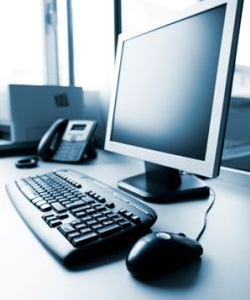 ГлоссарийТема: «Установка и эксплуатация периферийного оборудования».Цели урока:обучающие: создать условие для формирования представления о понятии персонального компьютера и основных характеристик ПКразвивающие:  формирование и развитие функционального мышления учащихся, создание условий для развития познавательных потребностей учащихся.воспитательные воспитывать положительное отношение к учению, организованности при решении поставленной задачи.ХОД УРОКАОрганизационный моментЗдравствуйте, ребята! Я очень рада вас всех видеть. Посмотрим, друг другу в глаза, улыбнёмся, пожелаем удачи и начнем наш урок.
II. Актуализация знанийНемного повторим.– Основные компоненты устройств компьютера: устройства ввода-вывода, память, процессор.– Что относится к устройствам ввода-вывода? (клавиатура, монитор, принтер, сканер, колонки)III. Знакомство с новым материалом.Все периферийные устройства подключаются только к системному блоку. Для работы конкретного устройства в составе конкретного комплекта ПЭВМ необходимо иметь:Контроллер (адаптер) – специальную плату, управляющую работой конкретного периферийного устройства. Например, контроллер клавиатуры, мыши, адаптер монитора, портов и т.п.Драйвер – специальное программное обеспечение, управляющее работой конкретного периферийного устройства. Например, драйвер клавиатуры, драйвер принтера и т.п.Для управления работой устройств в компьютерах используются электронные схемы – контроллеры. Различные устройства используют разные способы подключения к контроллерам:некоторые устройства (дисковод для дискет, клавиатура и т. д.) подключаются к имеющимся в составе компьютера стандартным контроллерам (интегрированным или встроенным в материнскую плату);некоторые устройства (звуковые карты, многие факс-модемы и т. д.) выполнены как электронные платы, т. е. смонтированы на одной плате со своим контроллером;некоторые устройства используют следующий способ подключения: в системный блок компьютера вставляется электронная плата (контроллер), управляющая работой устройства, а само устройство подсоединяется к этой плате кабелем;на сегодняшний день большинство внешних устройств подключаются к компьютеру через USB-порт.Платы контроллеров вставляются в специальные разъемы (слоты) на материнской плате компьютера.С помощью добавления и замены плат контроллеров пользователь может модифицировать компьютер, расширяя его возможности и настраивая его по своим потребностям. Например, пользователь может добавить в компьютер факс-модем, звуковую карту, плату приема телепередач и т. д.Одним из видов контроллеров, которые присутствуют почти в каждом компьютере, является контроллер портов ввода-вывода. Часто этот контроллер интегрирован в состав материнской платы. Контроллер портов ввода-вывода соединяется кабелями с разъемами на задней стенке компьютера, через которые к компьютеру подключаются принтер, мышь и некоторые другие устройства. Кроме контроллеров портов ввода-вывода в системном блоке присутствуют разъемы шины USB – универсальной последовательной шины, к которой можно подключить клавиатуру, мышь, принтер, модем, дисковод компакт-дисков, сканер и т. д. Основное требование возможность подключения к данной шине устройства. Особенность шины USB – возможность подключения к ней устройств во время работы компьютера (не выключая его).В отличие от внутренних компонентов, для установки периферийных устройств не нужно открывать корпус.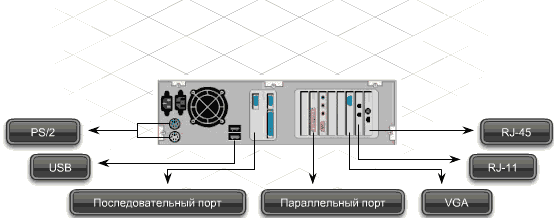 Периферийные устройства подключаются к разъемам на внешней части корпуса с помощью проводов или беспроводной связи. Исторически периферийные устройства разработаны в расчете на определенный тип портов. Например, в конструкции принтеров для персональных компьютеров предусмотрено подключение к параллельному порту, который передает от компьютера к принтеру данные в определенном формате.Разработанный интерфейс универсальной последовательной шины (USB) сильно упростил использование проводных периферийных устройств. USB-устройства не требуют сложных процедур конфигурации. Они просто подключаются к соответствующему порту (при наличии нужного драйвера). Кроме того, все чаще появляются устройства, которые подключаются кузлу с использованием беспроводной технологии.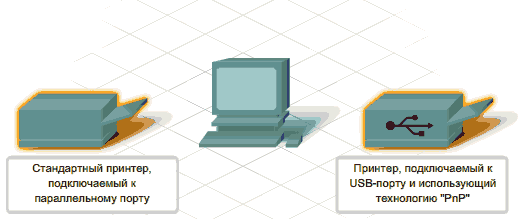 Перифери́я (от греч. окружность) — удалённая от центра часть чего-либо.Перифери́йные устро́йства (ПУ) — аппаратура, предназначенная для внешней обработки информации. Другими словами, это устройства, расположенные вне системного блока – внешние устройства.Устройства ввода информации:	Клавиатура служит для ввода текстовой и числовой информации. Внутри нее имеется микросхема – шифратор, которая преобразует сигнал от конкретной клавиши в соответствующий данному знаку двоичный код. Стандартная клавиатура имеет 104 клавиши и 3 световых индикатора в правом верхнем углу, информирующих о режимах работы.Сканер предназначен для ввода в компьютер текстовых и графических данных. Сканеры бывают ручными (которыми проводят сверху по листу) и планшетные (лист кладется внутрь сканера).Мышь (проводная, беспроводная (радиоуправляемые, инфракрасные и оптические) координатное устройство ввода для управления курсором и отдачи различных команд компьютеру. Управление курсором осуществляется путём перемещения мыши по поверхности стола или коврика для мыши. Трекбол – напоминает мышь, перевернутую вверх ногами. В движение приводят шар, закрепленный на роликах. Трекбол обычно используется в переносных компьютерах типа notebook.Джойстик представляет собой рукоятку с кнопками и применяется, как правило, для игр и тренажеров.Сенсорная панель, представляет собой чувствительные поверхности, покрытые специальным слоем и связанные с датчиками. Прикосновение к поверхности датчика приводит в движение курсор, перемещение которым осуществляется за счет движения пальца по поверхности.Микрофон служит для ввода звуковой информации в мультимедийный компьютер.Web-камера служит для ввода видеоизображения в мультимедийный компьютер.Устройства вывода информации:Монитор – это универсальное устройство вывода информации.Виды мониторов:с электронно-лучевой трубкойна жидких кристаллахИнформация на экране монитора представляется в виде растрового изображения, которое формируется из отдельных точек (пикселей). Растровое изображение состоит из отдельного количества строк, каждая из которых в свою очередь содержит определенное количество точек.Качество изображения определяется разрешающей способностью монитора, т.е. количеством точек, из которых оно складывается. Чем больше разрешающая способность, тем выше качество изображения (1024х768,1280х768 и др.).Принтеры служат для вывода на бумагу текстовой, числовой и графической информации.По принципу действия принтеры делятся на:ударные (матричные)неударные (струйные и лазерные)Матричные принтеры: печатающая головка состоит из вертикального столбца маленьких стержней (9 или 24), которые под воздействием магнитного поля выталкиваются, ударяют по бумаге через красящую ленту и оставляют строку символов. Красящая лента может быть намотана на катушки или уложенной в специальную коробку (картридж). Самые дешевые принтеры. Качество печати не высокое. Скорость печати в среднем – 1 минута на страницу.Струйные принтеры: мельчайшие капли краски выдуваются на бумагу через крошечные сопла. Высокое качество печати. Скорость печати в среднем – 1 минута на страницу. Существуют цветные и черно-белые принтеры.Лазерные принтеры: частицы краски переносятся со специального красящего барабана на бумагу посредством электрического поля. Качество печати высокое. Скорость печати в среднем – от 4 до 15 страниц за 1 минуту. Существуют цветные и черно-белые принтеры.Плоттер (графопостроитель) служит для печати на бумаге чертежей. Изображение создается двигающимся по листу пером с цветной тушью.Звуковая карта – устройство для преобразования цифровой аудио информации, записанной на дисках, в звуки и наоборот. К выходу звуковой карты подключают колонки для воспроизведения стереозвука и микрофон.Модем – специальное устройство, с помощью которого отдельные компьютеры могут связываться друг с другом посредством телефонной сети.Установка периферийного устройства выполняется в несколько этапов. Порядок и тип этих шагов зависит от типа физического подключения и от того, относится ли устройство к типу автоматически настраивающихся (PnP). Предусмотрены следующие шаги:подсоединение периферийного устройства к узлу с помощью соответствующего кабеля или беспроводного соединения;подключение устройства к источнику питания;установка соответствующего драйвера.Некоторые устаревшие устройства, так называемые "обычные устройства", не предусматривают самонастройки. Драйверы таких устройств устанавливаются после того, как устройство подключается к компьютеру и включается питание.Драйверы самонастраивающихся USB-устройств в системе уже имеются. В таком случае при подключении и включении операционная система распознает устройство и устанавливает соответствующий драйвер.1.2. Организация электропитания устройств компьютераВсе устройства, имеющиеся внутри системного блока (как внутренние, так и внешние) питаются через блок питания системного блока.Монитор поддерживает две схемы подключения:- через системный блок (в этом случае при включении/выключении системного блока  одновременно включается/выключается монитор);- через отдельную розетку (тогда при включении системного блока монитор нужно включить через отдельную кнопку).Все остальные периферийные устройства, расположенные  в отдельны корпусах, имеют отдельные кабели питания, подключаемые к собственным розеткам.Несмотря на высокую надежность и безопасность, компьютерное оборудование должно быть заземлено.Во избежание нежелательных последствий скачков напряжения электросети (потеря и порча информации, выход из строя компьютерного оборудования и пр.), ПК обычно подключают к электросети через источник бесперебойного питания — UPS, который стабилизирует подаваемое на аппаратуру напряжение от сети и, при его полном отключении, поддерживает питание компьютера в течение некоторого (обычно 15—20 минут) времени, чтобы пользователь успел завершить работу запущенных программ, сохранить необходимую информацию и выключить компьютер по стандартной схеме.Если в составе комплекта компьютерного оборудования нет UPS, то желательно использовать хотя бы обычный стабилизатор напряжения или специальный сетевой фильтр.1.3. Разъемы для подключения электропитания и внешних устройствРасположение разъемов. Обычно разъемы для подключения электропитания и внешних устройств находятся на задней стенке системного блока компьютера. В портативных компьютерах эти разъемы могут находиться и с боковых сторон системного блока.Подключение электропитания и внешних устройств к компьютеру выполняется с помощью специальных проводов (кабелей). Для защиты от ошибок разъемы для вставки этих кабелей сделаны разными, так что кабель, как правило, просто не вставится в неподходящее гнездо.Разъемы для электропитания. Обычно на задней стенке системного блока компьютера имеется разъем для подсоединения к электросети и разъем для подачи электропитания на монитор.Разъемы для подключения внешних устройств. Разъемы для подключения внешних устройств достаточно унифицированы. Распространенны разъемы со штырьками и с гнездами.Порядок вставки кабелей. Вставлять и вынимать кабели из разъемов можно только при выключенном компьютере, в противном случае компьютер и устройства могут быть испорчены. Вставлять кабели надо аккуратно, чтобы не погнуть и не поломать содержащиеся в разъемах штырьки.Некоторые кабели (например, для монитора или принтера) закрепляются с помощью винтов, эти винты надо завернуть рукой или отверткой (только не слишком туго), чтобы кабель не выпадал из разъема во время работы компьютера.IV. Закрепление пройденного материала.А) Работа в малых группах «Работа с табличкой»Б) Работа в малых группах «Решение кроссворда»V. Итоги урока. Подведение итога урока, выставление оценок.VI. Домашнее задание Конспект.II. Практическая часть.  Изучение разъемов для подключения электропитания и внешних устройствПосмотрите на оборотную сторону системного блока с подключенными кабелями. Поочередно вынимая кабель конкретного устройства зарисуйте разъемы системного блока. Результаты изучения разъемов занесите в таблицу.Подключение и настройка принтера.Подключите принтер к системному блоку.Произведите установку программного обеспечения принтера – драйвера. :Запустите команду Пуск – Панель управления – Принтеры и факсыВ открывшемся окне Принтеры и факсы выберите команду Файл - установить принтер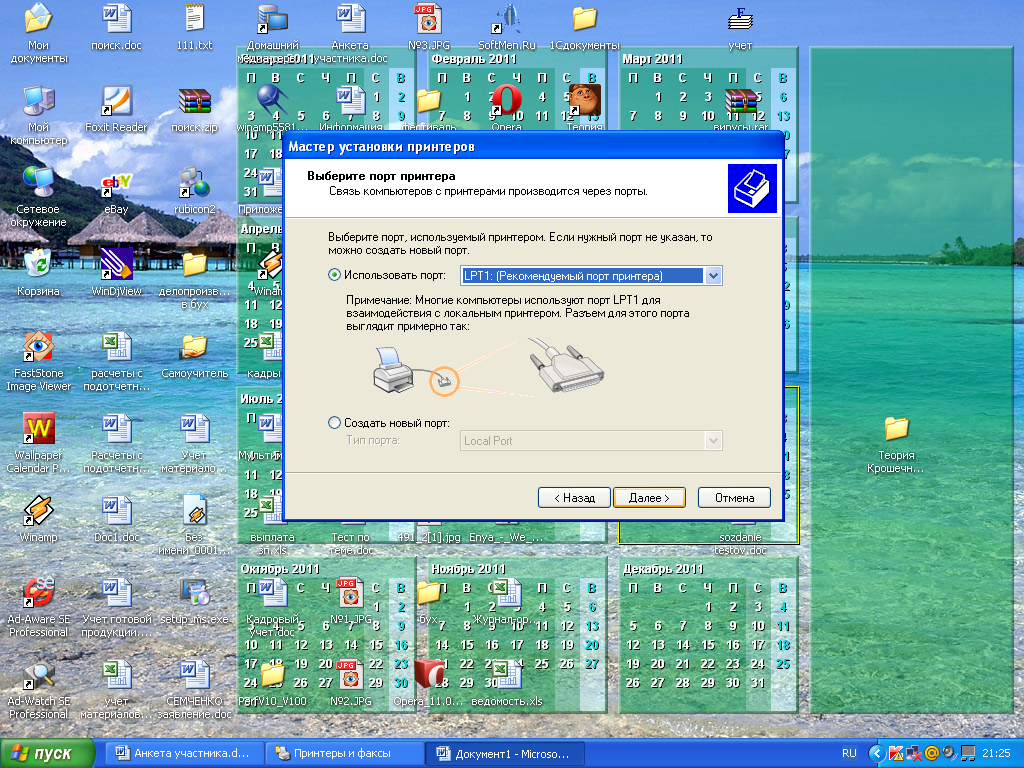 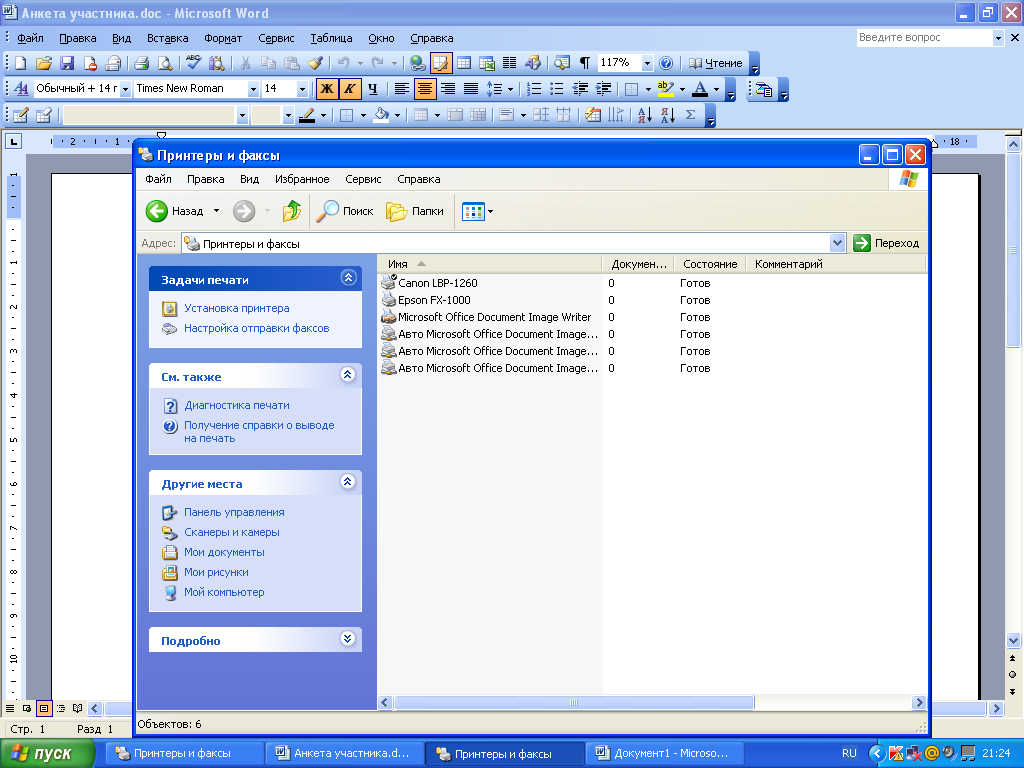 Далее действуйте по шагам мастера установки, выбирая варианты согласно рисункам: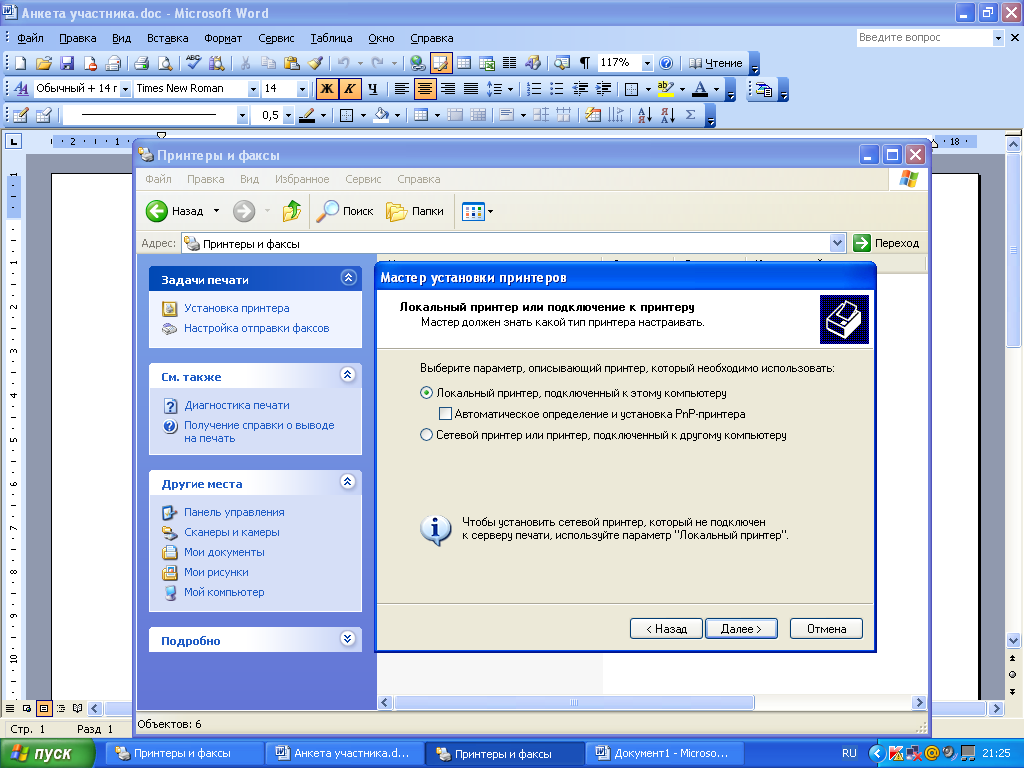 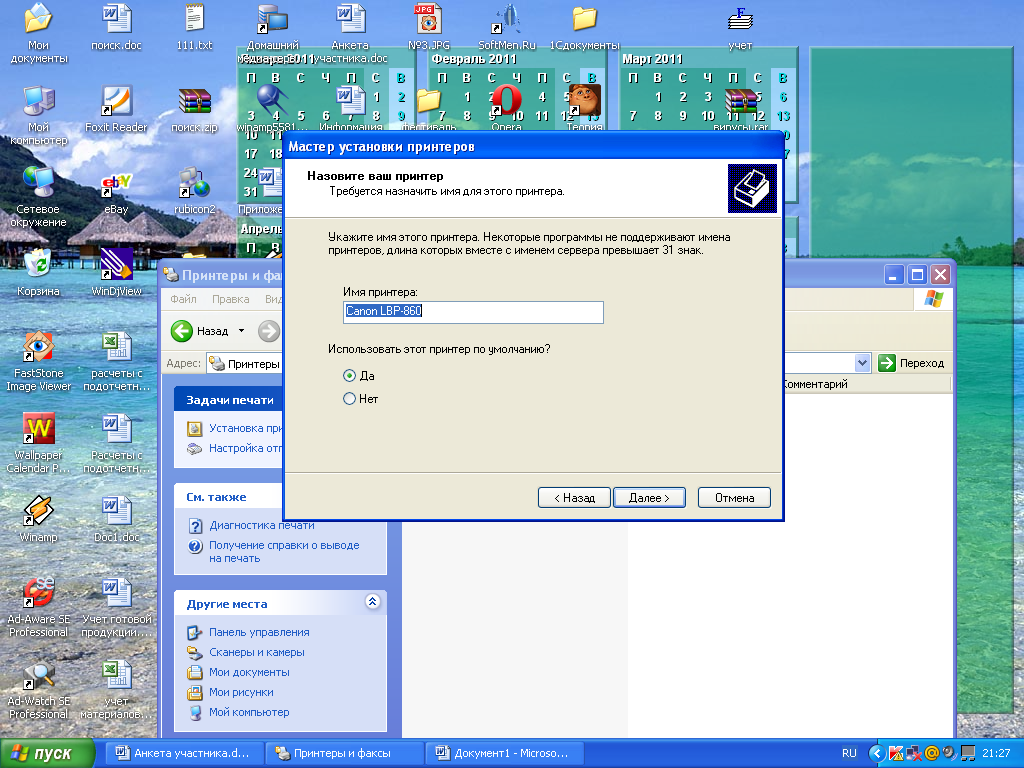 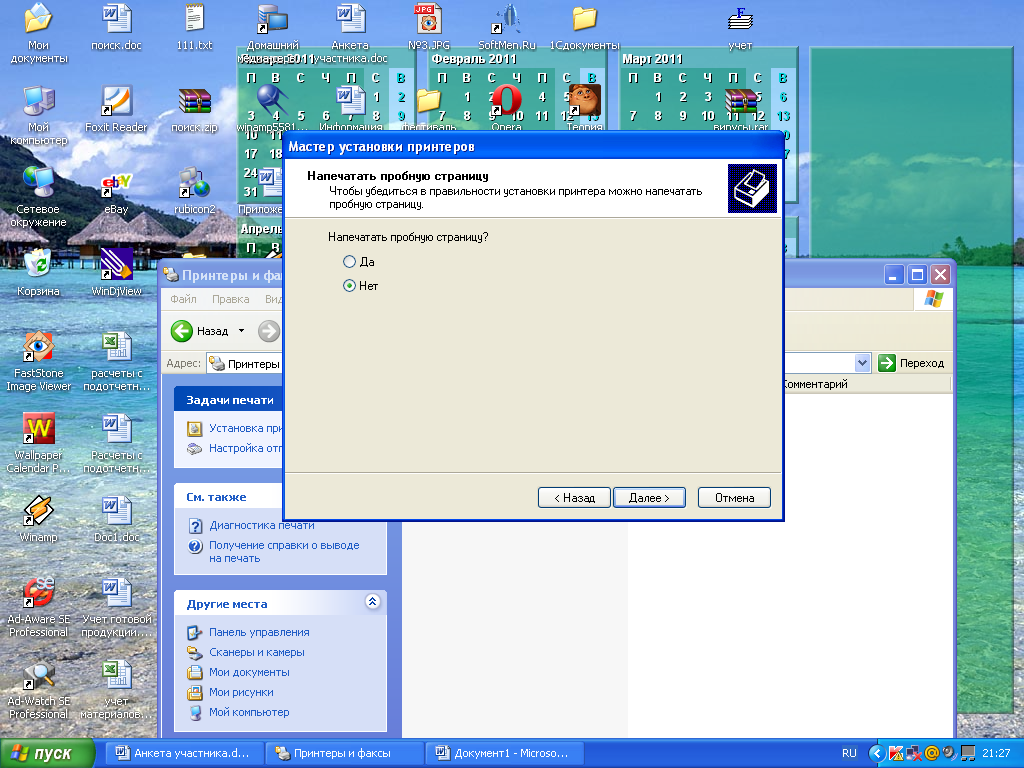 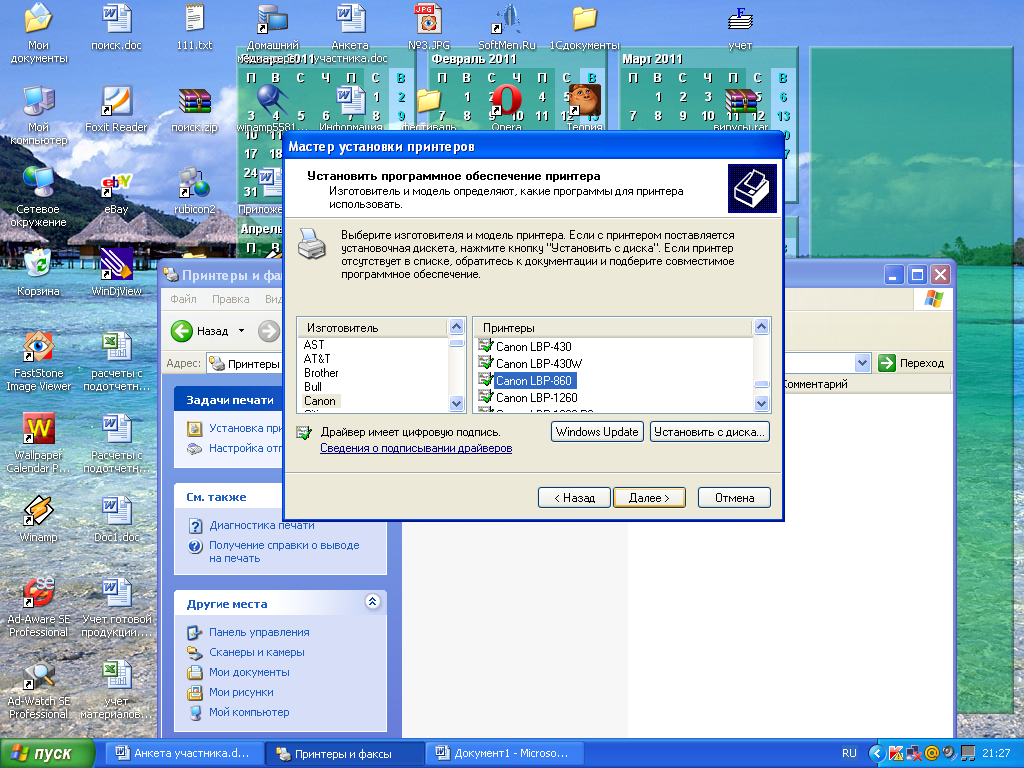 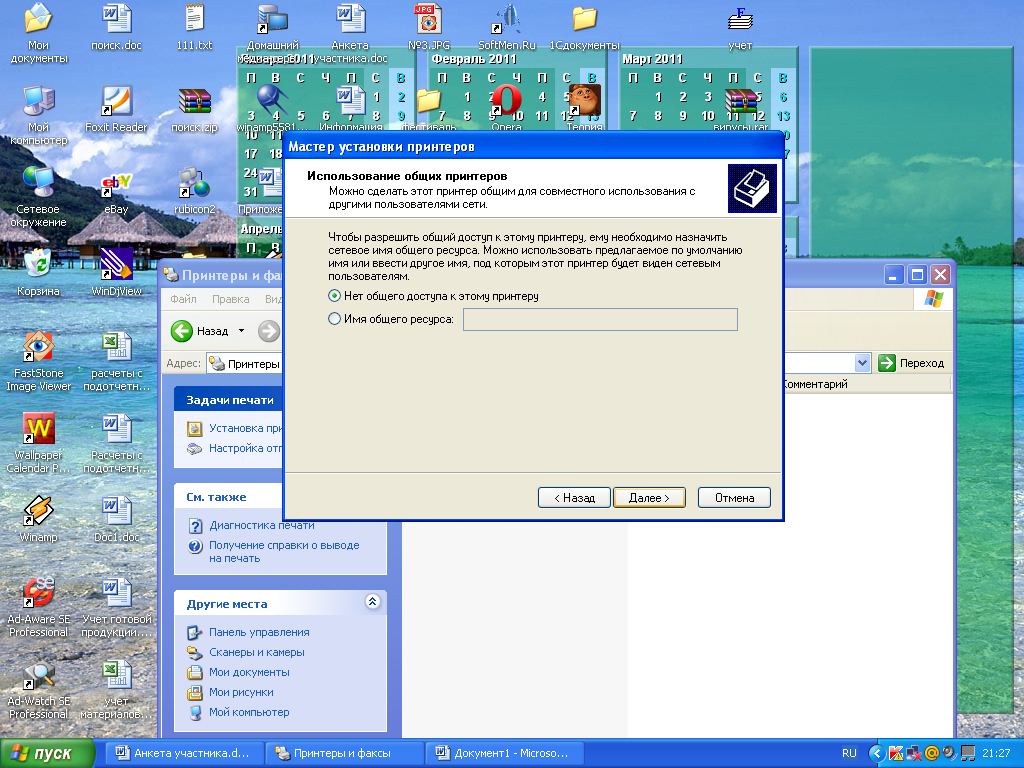 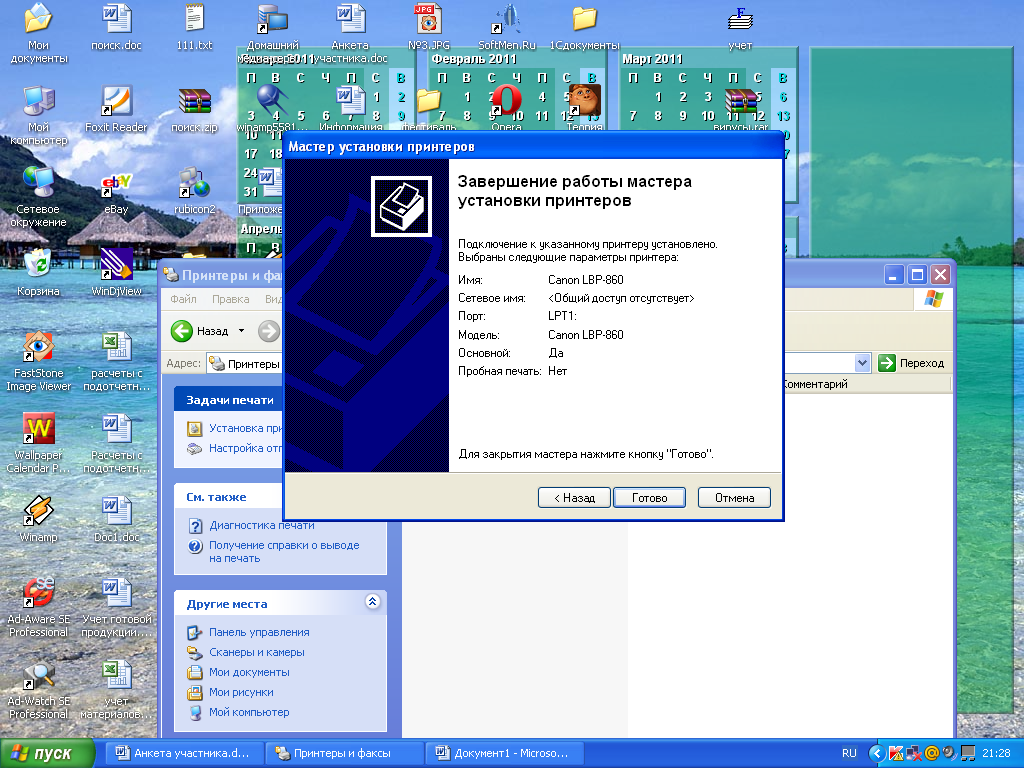 Таким образом, принтер установлен. Результат можно посмотреть в окне Принтеры и факсы (Пуск – Панель управления – Принтеры и факсы). Ваш принтер появился в списке принтеров.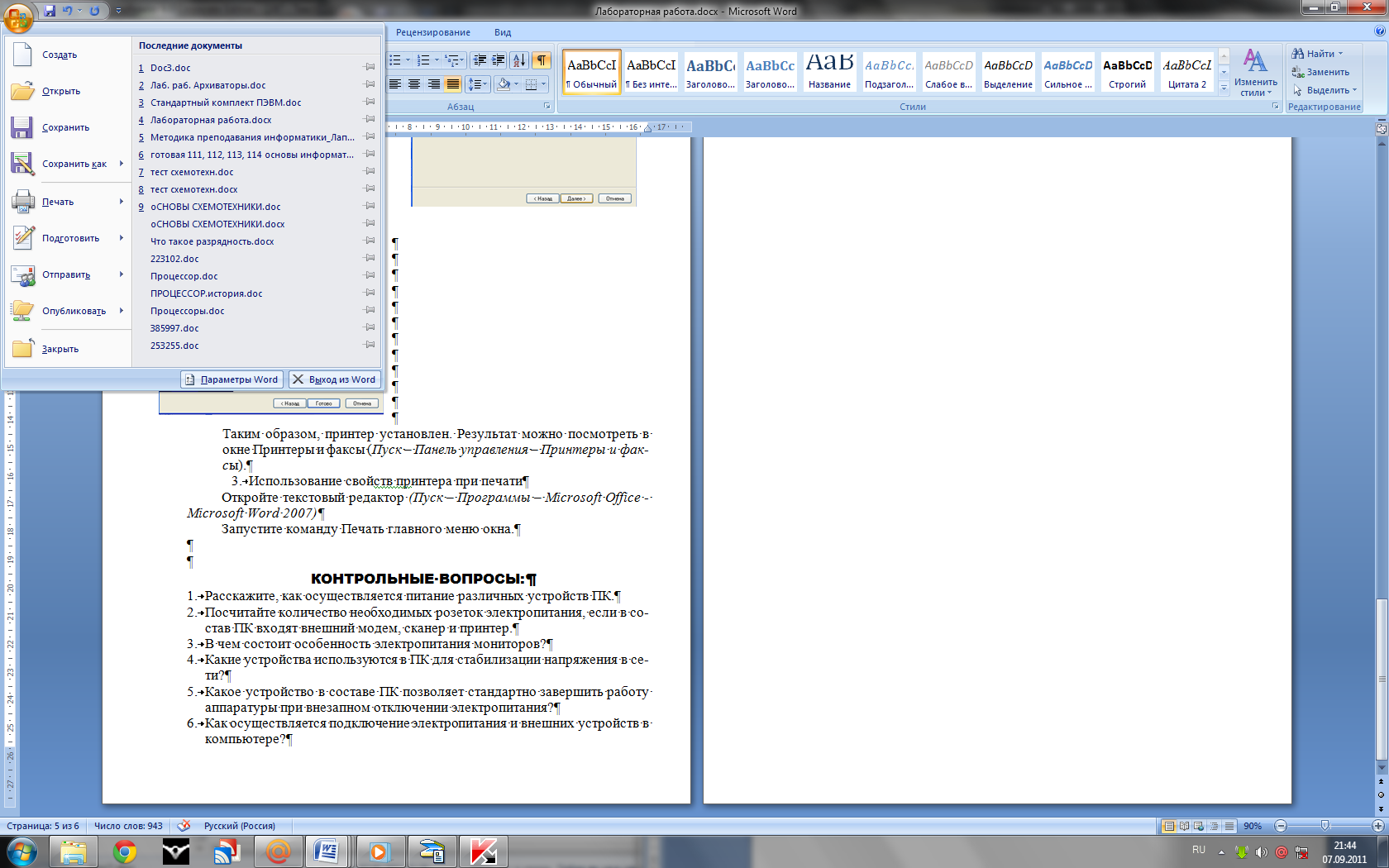 Использование свойств принтера при печатиОткройте текстовый редактор (Пуск – Программы – Microsoft Office - Microsoft Word 2007)Запустите команду Печать главного меню окна.Изучите все возможности печати документов (какие изменения можно производить при печати).Результат зафиксируйте в отчете.2.4. Контрольные вопросы:Расскажите, как осуществляется питание различных устройств ПК.Посчитайте количество необходимых розеток электропитания, если в состав ПК входят сканер и принтер.В чем состоит особенность электропитания мониторов?Какие устройства используются в ПК для стабилизации напряжения в сети?Какое устройство в составе ПК позволяет стандартно завершить работу аппаратуры при внезапном отключении электропитания?Как осуществляется подключение электропитания и внешних устройств в компьютере?Отчет о лабораторной работе должен содержать:Тему работыЦельИспользуемые инструменты ИТ.Результаты практической части работы.Ответы на контрольные вопросы.ЛИТЕРАТУРАОсновные источники: Максимов, Н.В. Технические средства информатизации/ Н.В. Максимов, И.И. Попов, Т.Л. Партыка. – М.: ФОРУМ: ИНФРА-М, 2010.Дополнительные источники: Попов, И.И. Вычислительная техника: учеб. пособие/ И.И. Попов, Т.Л. Партыка. – М.: ФОРУМ: ИНФРА-М, 2007.  Колдаев, В.Д. Архитектура ЭВМ: учеб. пособие/ В.Д. Колдаев, С.А. Лупин. – М.: ФОРУМ: ИНФРА-М, 2009. Интернет-ресурс «Компьютерные новости – обзор новых комплектующих компьютера» http://razgonu.ru/1838-xarakteristiki-processora.htmlНаименованиеЗначениеДрайверкомпьютерное программное обеспечение, с помощью которого другое программное обеспечение (операционная система) получает доступ к аппаратному обеспечению некоторого устройства.Контроллерспециализированное техническое устройство, предназначенное для управления другими устройствами путем получения информации в виде цифровых данных или аналого-дискретного сигнала от внешнего устройства Параллельный порттип интерфейса, разработанный для компьютеров (персональных и других) для подключения различных периферийных устройств.УстройствоСхема разъема, к которому подключеноЭлектропитаниеКлавиатураМышьПитание монитораМониторСетевой кабельUSB порт